HACETTEPE ÜNİVERSİTESİ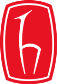 ATATÜRK İLKELERİ VE İNKILÂP TARİHİ ENSTİTÜSÜKayıt Sildirme Başvuru FormuHACETTEPE ÜNİVERSİTESİATATÜRK İLKELERİ VE İNKILÂP TARİHİ ENSTİTÜSÜ MÜDÜRLÜĞÜNE Tarih: …/…/……Hacettepe Üniversitesi Atatürk İlkeleri ve İnkılâp Tarihi Enstitüsü öğrencisiyim. Kendi isteğimle kaydımı sildirmek istiyorum. Gereğini saygılarımla arz ederim.                                        (Öğrencinin İmzası)ÖĞRENCİ BİLGİLERİ                                              İLİŞİK KESİLECEK BİRİMLERBEYTEPE KÜTÜPHANESİ                                                     BEYTEPE ÖĞRENCİ EVLERİ………………………………                                                       …………………………………….Not: Öğrenci kimlik kartı Enstitü Öğrenci İşlerine teslim edilecektir.Adı Soyadı:Numarası:Anabilim Dalı: Atatürk İlkeleri ve İnkılap Tarihi Anabilim Dalı    Statüsü:  Yüksek Lisans    Doktora   İkamet Adresi:Cep Telefonu:İlişik Kesme Nedeni: